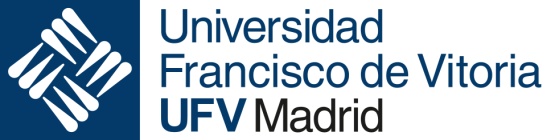 UFV APPLICATION FOR FREEMOVERSApplication Deadlines:Name of student: Sending institution:									Country: Academic year:							Field of study:Period of exchange:Receiving institution: Universidad Francisco de Vitoria		Faculty/School:LIST OF COURSES:Link to UFV courses: http://www.ufvinternational.com/estudiar-en-la-ufv/manual-del-alumno-internacional/ Student's signature:									Date: receiving institutionWe confirm that this proposed programme of study/learning agreement is approved:Institutional coordinator’s signature:							Date:                                            Sending institutionWe confirm that this proposed programme of study/learning agreement is approved:Institutional coordinator’s signature:							Date:Código/ CodeAsignatura/Course Carrera/DegreeCredits/ECTSFall Semester or Full Academic Year: April 1st – May 15th Spring Semester: September 1st – October 30th 